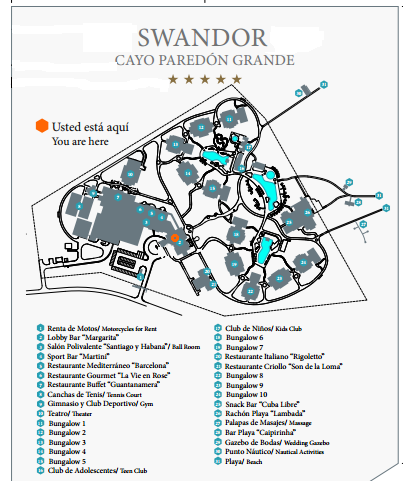                  HAB./ROOM/CHAMBRE/Ваш номер____________